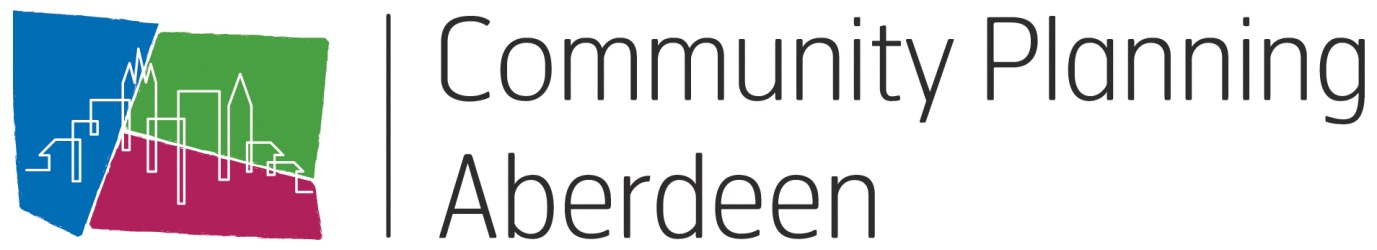 Meeting of Torry Locality Partnership15th January 2020, 6pm – 8pmTullos Learning CentreAGENDA Welcome and Introductions 								AllMinutes of Meeting   20th November 2019	(6pm)					Fay MorrisonApprovalActionsMatters arisingProject Updates (Torry)								Colin WrightAnnual Report Update								Colin WrightRefresh of Locality Plan								Colin WrightBranding										Anne-Marie Steehouder-RossU Decide										Report back from Torry Partnerships 		TYAG									Police ScotlandPartnership Forum								Torry ASG RepresentativeLLG									Emma King	AOCB 					(8pm)